 Large Shapes (for Before)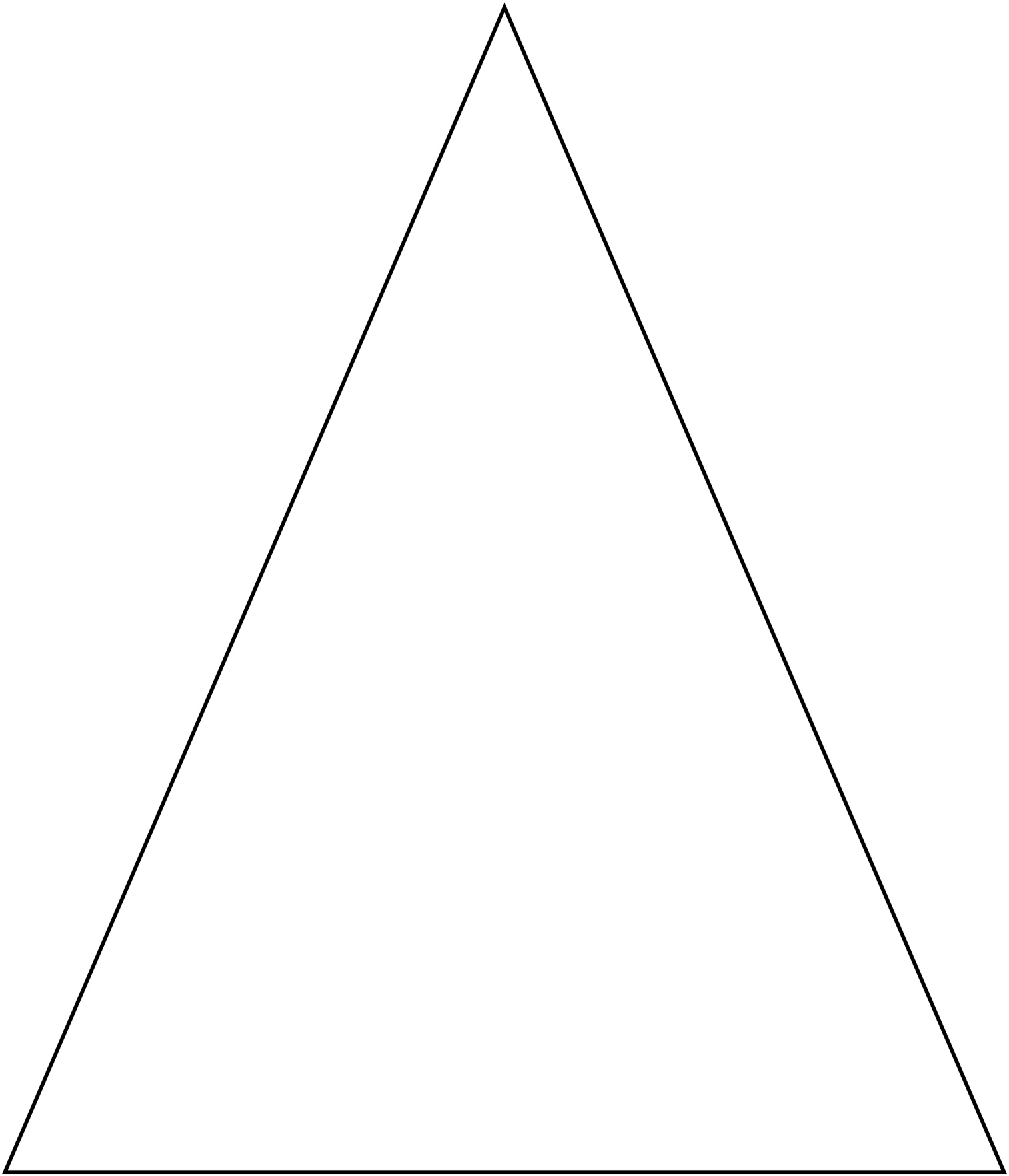  Large Shapes (for Before)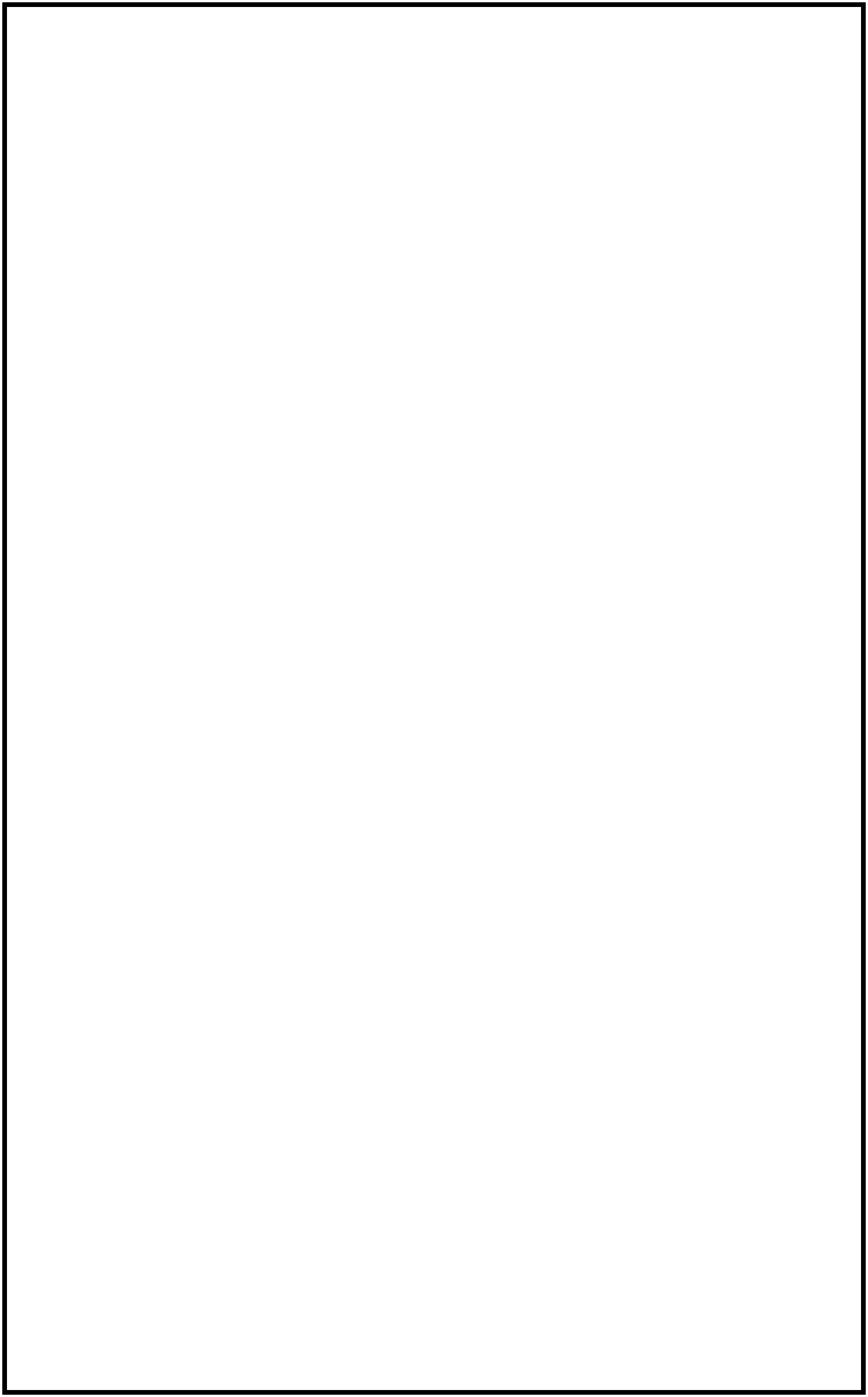 